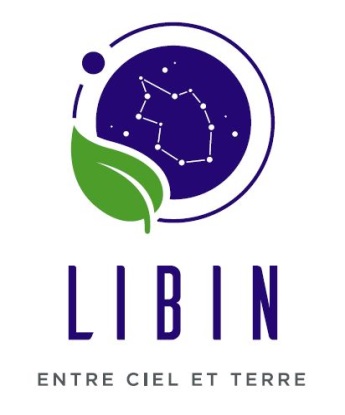 Demande d’une prime communale pour l’installation d’un poêle à boisJe soussigné(e) ………………………………………………………………………………………………………………………………….Domicilié(e), rue …………………………………………………., n° ………. à ……………………………………………………….Téléphone ………………………………………………. Mail …………………………………………………………………………….sollicite l’octroi de la prime communale pour l’installation d’un poêle à bois.Ci-joint :  la facture, la preuve de paiement qui sont obligatoire  l’attestation du C.P.A.S si le cas se présente certifiant que votre revenu est égal ou inférieur au revenu d’intégration sociale.La liquidation de la prime peut être effectuée sur le compte bancaire suivant : BE……………………………………………………………….. au nom de ………………………………………………………………..
Fait à ………………………………………, le ………………………………….Signature
